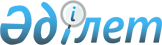 О внесении изменений в постановление акимата Западно-Казахстанской области от 3 сентября 2015 года № 239 "Об утверждении минимальных норм приобретения (использования) семян первой репродукции и гибридов первого поколения по зонам и в разрезе культур под урожай 2016 года"
					
			Утративший силу
			
			
		
					Постановление акимата Западно-Казахстанской области от 15 декабря 2015 года № 358. Зарегистрировано Департаментом юстиции Западно-Казахстанской области 13 января 2016 года № 4222. Утратило силу постановлением акимата Западно-Казахстанской области от 30 сентября 2016 года № 299      Сноска. Утратило силу постановлением акимата Западно-Казахстанской области от 30.09.2016 № 299.

      Руководствуясь Законами Республики Казахстан от 23 января 2001 года "О местном государственном управлении и самоуправлении в Республике Казахстан", от 8 февраля 2003 года "О семеноводстве", в соответствии с приказом Министра сельского хозяйства Республики Казахстан от 12 декабря 2014 года № 4-2/664 "Об утверждении Правил субсидирования развития семеноводства" (зарегистрирован в Министерстве юстиции Республики Казахстан 6 февраля 2015 года № 10190) акимат Западно-Казахстанской области ПОСТАНОВЛЯЕТ:

      1. Внести в постановление акимата Западно-Казахстанской области от 3 сентября 2015 года № 239 "Об утверждении минимальных норм приобретения (использования) семян первой репродукции и гибридов первого поколения по зонам и в разрезе культур (зарегистрированное в Реестре государственной регистрации нормативных правовых актов за № 4067, опубликованное 10 октября 2015 года в информационно-правовой системе "Әділет") следующие изменения:

      1) заголовок указанного постановления изложить в следующей редакции:

      "Об утверждении минимальных норм приобретения (использования) семян первой репродукции и гибридов первого поколения по районам и городу Уральск в разрезе культур под урожай 2016 года";

      2) пункт 1 изложить в следующей редакции:

      "1. Утвердить прилагаемые минимальные нормы приобретения (использования) семян первой репродукции и гибридов первого поколения по районам и городу Уральск в разрезе культур под урожай 2016 года.";

      3) минимальные нормы приобретения (использования) семян первой репродукции и гибридов первого поколения по районам и городу Уральск в разрезе культур под урожай 2016 года, утвержденные указанным постановлением, изложить в новой редакции, согласно приложению к настоящему постановлению.

      2. Государственному учреждению "Управление сельского хозяйства Западно-Казахстанской области", акимам районов и города Уральска принять необходимые меры по реализации настоящего постановления. 

      3. Государственному учреждению "Управление сельского хозяйства Западно-Казахстанской области" (Унгарбеков М. К) обеспечить государственную регистрацию данного постановления в органах юстиции, его официальное опубликование в информационно-правовой системе "Әділет" и в средствах массовой информации.

      4. Контроль за исполнением настоящего постановления возложить на первого заместителя акима Западно-Казахстанской области Утегулова А. К. 

      5. Настоящее постановление вводится в действие со дня первого официального опубликования.



      "СОГЛАСОВАНО"
Министр сельского хозяйства
Республики Казахстан
________________ А. Мамытбеков
18.12.2015 г.

 Минимальные нормы приобретения (использования) семян первой
репродукции и гибридов первого поколения по районам и городу Уральск
в разрезе культур под урожай 2016 года
					© 2012. РГП на ПХВ «Институт законодательства и правовой информации Республики Казахстан» Министерства юстиции Республики Казахстан
				
      Аким области

Н. Ногаев
Приложение
к постановлению акимата
Западно-Казахстанской области
от 15 декабря 2015 года № 358
Утвержден
постановлением акимата
Западно-Казахстанской области
от 3 сентября 2015 года № 239№

Районы (город)

Культура

Культура

Культура

Культура

Культура

Культура

Культура

№

Районы (город)

пшеница

ячмень

овес

озимая рожь

гречиха

кукуруза (гибрид)

зерно-бобовые

1

Бурлинский

7,800

13,946

5,200

16,068

39,000

27,300

2

Зеленовский

7,970

14,240

5,135

16,418

1,300

39,000

27,300

3

Сырымский

7,891

14,018

5,200

14,300

4

Таскалинский

7,963

14,300

5,200

16,120

5

Теректинский

7,961

14,300

5,200

17,075

1,300

39,000

30,333

6

Чингирлауский

7,960

14,300

5,200

16,106

7

город Уральск

7,973

14,300

5,200

16,106

27,300

№

Районы (город)

Культура

Культура

Культура

Культура

Культура

Культура

Культура

№

Районы (город)

сафлор

Подсолнечник (сорт)

подсолнечник (гибрид)

картофель

однолетние травы

многолетние злако вые травы

многолетние бобовые травы

1

Бурлинский

0,390

0,500

13,000

277,530

0,039

13,000

13,000

2

Зеленовский

0,429

0,496

13,000

267,800

0,058

13,000

13,000

3

Сырымский

0,325

0,433

13,000

257,400

0,034

13,000

4

Таскалинский

0,390

0,433

13,000

300,529

0,043

13,000

13,000

5

Теректинский

0,423

0,634

13,000

300,368

0,051

13,000

13,000

6

Чингирлауский

0,414

0,520

13,000

0,047

13,000

13,000 

7

город Уральск

0,390

0,520

13,000

277,694

0,033

13,000

13,000

